说明：普通高等学校本科专业目录   ( 2020 年版）本目录是在《普通高等学校本科专业目录( 20 1 2 年）》基础上， 增补近几年批准增设的目录外新专业而形成。特设专业在专业代码后加T 表示； 国家控制布点专业在专业代码后加 k 表示。- n I --83 -- 85 -＊汴： 部分高校个别专业修业年限为五年， 专业  独列出。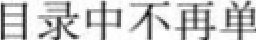 序c:::,亏门类专业类专业代码专业名称学位授予门类修业年限增设年份1哲学哲学类010101哲学哲学四年2哲学哲学类010102逻辑学哲学四年3哲学哲学类010103K宗教学哲学四年4哲学哲学类010104T伦理学哲学四年5经济学经济学类020101经济学经济学四年6经济学经济学类020102经济统计学经济学四年7经济学经济学类020103T国民经济管理经济学四年8经济学经济学类020104T资源与环境经济学经济学四年9经济学经济学类020105T商务经济学经济学四年10经济学经济学类020106T能源经济经济学四年11经济学经济学类020107T劳动经济学经济学四年201612经济学经济学类0201081经济工程经济学四年201713经济学经济学类020109T数字经济经济学四年201814经济学财政学类020201K财政学经济学四年15经济学财政学类020202税收学经济学四年16经济学金副学类020301K金触学经济学四年17经济学金融学类020302金融工程经济学四年18经济学金融学类020303保险学经济学四年19经济学金融学类020304投资学经济学四年20经济学金融学类020305T金融数学经济学四年21经济学金融学类020306T信用管理管理学， 经济学四年22经济学金融学类020307T经济与金融经济学四年23经济学金融学类020308T精算学理学，经济学四年201524经济学金融学类020309T互联网金融经济学四年2016序c:,亏门类专业类专业代码专业名称学位授予门类修业年限增设年份25经济学金融学类020310T金融科技经济学四年201726经济学经济与贸易类020401国际经济与贸易经济学四年27经济学经济与贸易类020402贸易经济经济学四年28法学法学类030101K法学法学四年29法学法学类030102T知识产权法学四年30法学法学类030103T监狱学法学四年31法学法学类030104T信用风险管理与法律防控法学四年201732法学法学类030105T国际经贸规则法学四年201733法学法学类030106TK司法密察学法学四年201834法学法学类030107TK社区矫正法学四年201835法学政治学类030201政治学与行政学法学四年36法学政治学类030202国际政治法学四年37法学政治学类030203外交学法学四年38法学政治学类030204T国际事务与国际关系法学四年39法学政治学类030205T政治学、经济学与哲学法学四年40法学政治学类030206TK国际组织与全球治理法学四年201841法学社会学类030301社会学法学四年42法学社会学类030302社会工作法学四年43法学社会学类030303T人类学法学四年44法学社会学类030304T女性学法学四年45法学社会学类030305T家政学法学四年46法学社会学类030306T老年学法学四年201947法学民族学类030401民族学法学四年48法学马克思主义理论类030501科学社会主义法学四年49法学马克思主义理论类030502中国共产党历史法学四年50法学马克思主义理论类030503思想政治教育法学四年51法学马克思主义理论类030504T马克思主义理论法学四年201752法学公安学类030601K治安学法学四年53法学公安学类030602K侦查学法学四年54法学公安学类030603K边防管理法学四年55法学公安学类030604TK禁毒学法学四年56法学公安学类030605TK警犬技术法学四年57法学公安学类030606TK经济犯罪侦查法学四年58法学公安学类030607TK边防指挥法学四年59法学公安学类030608TK消防指挥法学四年60法学公安学类030609TK警卫学法学四年61法学公安学类030610TK公安情报学法学四年序c:,亏门类专业类专业代码专业名称学位授予门类修业年限增设年份62法学公安学类030611TK犯罪学法学四年63法学公安学类030612TK公安管理学法学四年64法学公安学类030613TK涉外警务法学四年65法学公安学类030614TK国内安全保卫法学四年66法学公安学类030615TK警务指挥与战术法学四年67法学公安学类030616TK技术侦查学法学四年201668法学公安学类030617TK海警执法法学四年201669法学公安学类030618TK公安政治工作法学四年201870法学公安学类030619TK移民管理法学四年201871法学公安学类030620TK出入境管理法学四年201872教育学教育学类040101教育学教育学四年73教育学教育学类040102科学教育教育学四年74教育学教育学类040103人文教育教育学四年75教育学教育学类040104教育技术学工学，理学，教育学四年76教育学教育学类040105艺术教育艺术学， 教育学四年77教育学教育学类040106学前教育教育学四年78教育学教育学类040107小学教育教育学四年79教育学教育学类040108特殊教育教育学四年80教育学教育学类040109T华文教育教育学四年81教育学教育学类040110TK教育康复学教育学四年82教育学教育学类040111T卫生教育教育学四年201683教育学教育学类040112T认知科学与技术教育学四年201884教育学体育学类040201体育教育教育学四年85教育学体育学类040202K运动训练教育学四年86教育学体育学类040203社会体育指导与管理教育学四年87教育学体育学类040204K武术与民族传统体育教育学四年88教育学体育学类040205运动人体科学教育学四年89教育学体育学类040206T运动康复理学，教育学四年90教育学体育学类040207T休闲体育教育学四年91教育学体育学类040208T体能训练教育学四年201792教育学体育学类040209T冰雪运动教育学四年201793教育学体育学类040210TK电子竞技运动与管理教育学四年201894教育学体育学类040211TK智能体育工程教育学，工学四年2018序c:,亏门类专业类专业代码专业名称学位授予门类修业年限增设年份95教育学体育学类040212TK体育旅游教育学四年201896教育学体育学类040213T运动能力开发教育学、理学四年201997文学中国语言文学类050101汉语言文学文学四年98文学中国语言文学类050102汉语言文学四年99文学中国语言文学类050103汉语国际教育文学四年100文学中国语言文学类050104中国少数民族语言文学文学四年101文学中国语言文学类050105古典文献学文学四年102文学中国语言文学类050106T应用语言学文学四年103文学中国语言文学类050107T秘书学文学四年104文学中国语言文学类050108T中国语言与文化文学四年2016105文学中国语言文学类050109T手语翻译文学四年2016106文学外国语言文学类050200T桑戈语文学四年2017107文学外国语言文学类050201英语文学四年， 五年108文学外国语言文学类050202俄语文学四年109文学外国语言文学类050203德语文学四年110文学外国语言文学类050204法语文学四年111文学外国语言文学类050205西班牙语文学四年112文学外国语言文学类050206阿拉伯语文学四年113文学外国语言文学类050207日语文学四年114文学外国语言文学类050208波斯语文学四年115文学外国语言文学类050209朝鲜语文学四年116文学外国语言文学类050210菲律宾语文学四年117文学外国语言文学类050211梵语巴利语文学四年118文学外国语言文学类050212印度尼西亚语文学四年119文学外国语言文学类050213印地语文学四年120文学外国语言文学类050214柬埔寨语文学四年121文学外国语言文学类050215老挝语文学四年122文学外国语言文学类050216缅甸语文学四年123文学外国语言文学类050217马来语文学四年124文学外国语言文学类050218蒙古语文学四年125文学外国语言文学类050219僧伽罗语文学四年126文学外国语言文学类050220泰语文学四年127文学外国语言文学类050221乌尔都语文学四年128文学外国语言文学类050222希伯来语文学四年129文学外国语言文学类050223越南语文学四年130文学外国语言文学类050224豪萨语文学四年131文学外国语言文学类050225斯瓦希里语文学四年132文学外国语言文学类050226阿尔巴尼亚语文学四年序c:,亏门类专业类专业代码专业名称学位授予门类修业年限增设年份133文学外国语言文学类050227保加利亚语文学四年134文学外国语言文学类050228波兰语文学四年135文学外国语言文学类050229捷克语文学四年136文学外国语言文学类050230斯洛伐克语文学四年137文学外国语言文学类050231罗马尼亚语文学四年138文学外国语言文学类050232葡萄牙语文学四年139文学外国语言文学类050233瑞典语文学四年140文学外国语言文学类050234塞尔维亚语文学四年141文学外国语言文学类050235土耳其语文学四年142文学外国语言文学类050236希腊语文学四年143文学外国语言文学类050237匈牙利语文学四年144文学外国语言文学类050238意大利语文学四年145文学外国语言文学类050239泰米尔语文学四年146文学外国语言文学类050240普什阳语文学四年147文学外国语言文学类050241世界语文学四年148文学外国语言文学类050242孟加拉语文学四年149文学外国语言文学类050243尼泊尔语文学四年150文学外国语言文学类050244克罗地亚语文学四年151文学外国语言文学类050245荷兰语文学四年152文学外国语言文学类050246芬兰语文学四年153文学外国语言文学类050247乌克兰语文学四年154文学外国语言文学类050248挪威语文学四年155文学外国语言文学类050249丹麦语文学四年156文学外国语言文学类050250冰岛语文学四年157文学外国语言文学类050251爱尔兰语文学四年158文学外国语言文学类050252拉脱维亚语文学四年159文学外国语言文学类050253立陶宛语文学四年160文学外国语言文学类050254斯洛文尼亚语文学四年161文学外国语言文学类050255爱沙尼亚语文学四年162文学外国语言文学类050256马耳他语文学四年163文学外国语言文学类050257哈萨克语文学四年164文学外国语言文学类050258乌兹别克语文学四年165文学外国语言文学类050259祖各语文学四年166文学外国语言文学类050260拉丁语文学四年167文学外国语言文学类050261翻译文学四年168文学外国语言文学类050262商务英语文学四年169文学外国语言文学类050263T阿姆哈拉语文学四年170文学外国语言文学类050264T吉尔吉斯语文学四年171文学外国语言文学类050265T索马里语文学四年2014172文学外国语言文学类050266T土库及语文学四年2014173文学外国语言文学类050267T加泰罗尼亚语文学四年2014序c:,亏门类专业类专业代码专业名称学位授予门类修业年限增设年份174文学外国语言文学类050268T约岱巴语文学四年2014175文学外国语言文学类050269T亚美尼亚语文学四年2015176文学外国语言文学类050270T马达加斯加语文学四年2015177文学外国语言文学类050271T格鲁吉亚语文学四年2015178文学外国语言文学类050272T阿塞拜疆语文学四年2015179文学外国语言文学类050273T阿非利卡语文学四年2015180文学外国语言文学类050274T马其顿语文学四年2015181文学外国语言文学类050275T塔吉克语文学四年2015182文学外国语言文学类050276T茨瓦纳语文学四年2016183文学外国语言文学类050277T恩德贝莱语文学四年2016184文学外国语言文学类050278T科咏罗语文学四年2016185文学外国语言文学类050279T克里奥尔语文学四年2016186文学外国语言文学类050280T绍纳语文学四年2016187文学外国语言文学类050281T提格雷尼亚语文学四年2016188文学外国语言文学类050282T白俄罗斯语文学四年2016189文学外国语言文学类050283T毛利语文学四年2016190文学外国语言文学类050284T汤加语文学四年2016191文学外国语言文学类050285T萨摩亚语文学四年2016192文学外国语言文学类050286T库尔德语文学四年2016193文学外国语言文学类050287T比斯拉马语文学四年2017194文学外国语言文学类050288T达旦语文学四年2017195文学外国语言文学类050289T德顿语文学四年2017196文学外国语言文学类050290T迪维希语文学四年2017197文学外国语言文学类050291T斐济语文学四年2017198文学外国语言文学类050292T库克群岛毛利语文学四年2017199文学外国语言文学类050293T隆迪语文学四年2017200文学外国语言文学类050294T卢森堡语文学四年2017201文学外国语言文学类050295T卢旺达语文学四年2017202文学外国语言文学类050296T纽埃语文学四年2017203文学外国语言文学类050297T皮金语文学四年2017204文学外国语言文学类050298T切瓦语文学四年2017205文学外国语言文学类050299T塞苏陀语文学四年2017206文学外国语言文学类0502100T语言学文学四年2018207文学外国语言文学类0502101T塔玛齐格特语文学四年2018208文学外国语言文学类0502102T爪哇语文学四年2018209文学外国语言文学类0502103T旁遮普语文学四年2018210文学新闻传播学类050301新闻学文学四年211文学新闻传播学类050302广播电视学文学四年212文学新闻传播学类050303广告学文学四年213文学新闻传播学类050304传播学文学四年214文学新闻传播学类050305编辑出版学文学四年序c:,亏门类专业类专业代码专业名称学位授予门类修业年限增设年份215文学新闻传播学类050306T网络与新媒体文学四年216文学新闻传播学类050307T数字出版文学四年217文学新闻传播学类050308T时尚传播文学四年2017218文学新闻传播学类050309T国际新闻与传播文学四年2018219文学新闻传播学类 （交叉专业）99J001T会展文学，管理学四年2019220历史学历史学类060101历史学历史学四年221历史学历史学类060102世界史历史学四年222历史学历史学类060103考古学历史学四年223历史学历史学类060104文物与博物馆学历史学四年224历史学历史学类060105T文物保护技术历史学四年225历史学历史学类060106T外国语言与外国历史文学，历史学四年226历史学历史学类060107T文化遗产历史学四年2015227理学数学类070101数学与应用数学理学四年228理学数学类070102信息与计算科学理学四年229理学数学类070103T数理基础科学理学四年230理学数学类070104T数据计算及应用理学四年2018231理学物理学类070201物理学理学四年232理学物理学类070202应用物理学理学四年233理学物理学类070203核物理理学四年234理学物理学类070204T声学理学四年235理学物理学类070205T系统科学与工程理学四年2017236理学化学类070301化学理学四年237理学化学类070302应用化学工学，理学四年238理学化学类070303T化学生物学理学四年239理学化学类070304T分子科学与工程理学四年240理学化学类070305T能源化学理学四年2015241理学天文学类070401天文学理学四年242理学地理科学类070501地理科学理学四年243理学地理科学类070502自然地理与资源环境管理学，理学四年244理学地理科学类070503人文地理与城乡规划管理学， 理学四年245理学地理科学类070504地理信息科学理学四年246理学大气科学类070601大气科学理学四年247理学大气科学类070602应用气象学理学四年248理学海洋科学类070701海洋科学理学四年249理学海洋科学类070702海洋技术工学，理学四年序c:,亏门类专业类专业代码专业名称学位授予门类修业年限增设年份250理学海洋科学类070703T海洋资源与环境理学四年251理学海洋科学类070704T军事海洋学理学四年252理学地球物理学类070801地球物理学理学四年253理学地球物理学类070802空间科学与技术工学，理学四年254理学地球物理学类070803T防灾减灾科学与工程工学四年2018255理学地质学类070901地质学理学四年256理学地质学类070902地球化学理学四年257理学地质学类070903T地球信息科学与技术工学，理学四年258理学地质学类070904T古生物学理学四年259理学生物科学类071001生物科学理学四年260理学生物科学类071002生物技术工学，理学四年261理学生物科学类071003生物信息学工学，理学四年262理学生物科学类071004生态学理学四年263理学生物科学类071005T整合科学理学四年2016264理学生物科学类071006T神经科学理学四年2016265理学心理学类071101心理学教育学，理学四年266理学心理学类071102应用心理学教育学，理学四年267理学统计学类071201统计学理学四年268理学统计学类071202应用统计学理学四年269工学力学类080101理论与应用力学理学，工学四年270工学力学类080102工程力学工学四年271工学机械类080201机械工程工学四年272工学机械类080202机械设计制造及其自动化工学四年273工学机械类080203材料成型及控制工程工学四年274工学机械类080204机械电子工程工学四年275工学机械类080205工业设计工学四年276工学机械类080206过程装备与控制工程工学四年277工学机械类080207车辆工程工学四年278工学机械类080208汽车服务工程工学四年279工学机械类080209T机械工艺技术工学四年序c:,亏门类专业类专业代码专业名称学位授予门类修业年限增设年份280工学机械类080210T微机电系统工程工学四年281工学机械类080211T机电技术教育工学四年282工学机械类080212T汽车维修工程教育工学四年283工学机械类080213T智能制造工程工学四年2017284工学机械类080214T智能车辆工程工学四年2018285工学机械类080215T仿生科学与工程工学四年2018286工学机械类080216T新能源汽车工程工学四年2018287工学仪器类080301测控技术与仪器工学四年288工学仪器类080302T精密仪器工学四年2017289工学仪器类080303T智能感知工程工学四年2019290工学材料类080401材料科学与工程工学四年291工学材料类080402材料物理理学，工学四年292工学材料类080403材料化学理学，工学四年293工学材料类080404冶金工程工学四年294工学材料类080405金屈材料工程工学四年295工学材料类080406无机非金屈材料工程工学四年296工学材料类080407高分子材料与工程工学四年297工学材料类080408复合材料与工程工学四年298工学材料类080409T粉体材料科学与工程工学四年299工学材料类080410T宝石及材料工艺子学工学四年300工学材料类080411T焊接技术与工程工学五年， 四年301工学材料类080412T功能材料工学四年302工学材料类080413T纳米材料与技术工学四年303工学材料类080414T新能源材料与器件工学四年304工学材料类080415T材料设计科学与工程工学四年2015305工学材料类080416T复合材料成型工程工学四年2017306工学材料类0804171智能材料与结构工学四年2019307工学能源动力类080501能源与动力工程工学四年308工学能源动力类080502T能源与环境系统工程工学四年序c:,亏门类专业类专业代码专业名称学位授予门类修业年限增设年份309工学能源动力类080503T新能源科学与工程工学四年310工学能源动力类080504T储能科学与工程工学四年2019311工学电气类080601电气工程及其自动化工学四年312工学电气类080602T智能电网信息工程工学四年313工学电气类080603T光源与照明工学四年314工学电气类080604T电气工程与智能控制工学四年315工学电气类080605T电机电器智能化工学四年2016316工学电气类080606T电缆工程工学四年2016317工学电子信息类080701电子信息工程理学，工学四年318工学电子信息类080702电子科学与技术理学，工学四年319工学电子信息类080703通信工程工学四年320工学电子信息类080704微电子科学与工程理学，工学四年321工学电子信息类080705光电信息科学与工程理学，工学四年322工学电子信息类080706信息工程工学四年323工学电子信息类080707T广播电视工程工学四年324工学电子信息类080708T水声工程工学四年325工学电子信息类080709T电子封装技术工学四年326工学电子信息类080710T集成电路设计与集成系统工学四年327工学电子信息类080711T医学信息工程工学四年328工学电子信息类080712T电磁场与无线技术工学四年329工学电子信息类080713T电波传播与天线工学四年330工学电子信息类080714T电子信息科学与技术理学，工学四年331工学电子信息类08071ST电信工程及管理工学四年332工学电子信息类080716T应用电子技术教育工学四年333工学电子信息类080717T人工智能工学四年2018334工学电子信息类08071ST海洋信息工程工学四年2019335工学自动化类080801自动化工学四年336工学自动化类080802T轨道交通信号与控制工学四年序c:,亏门类专业类专业代码专业名称学位授予门类修业年限增设年份337工学自动化类080803T机器人工程工学四年2015338工学自动化类080804T邮政工程工学四年2016339工学自动化类080805T核电技术与控制工程工学四年2017340工学自动化类080806T智能装备与系统工学四年2019341工学自动化类080807T工业智能工学四年2019342工学计算机类080901计算机科学与技术理学，工学四年343工学计算机类080902软件工程工学四年344工学计算机类080903网络工程工学四年345工学计算机类080904K信息安全管理学， 理学，工学四年346工学计算机类080905物联网工程工学四年347工学计算机类080906数字媒体技术工学四年348工学计算机类080907T智能科学与技术理学，工学四年349工学计算机类080908T空间信息与数字技术工学四年350工学计算机类080909T电子与计算机工程工学四年351工学计算机类080910T数据科学与大数据技术理学，工学四年2015352工学计算机类080911TK网络空间安全工学四年2015353工学计算机类080912T新媒体技术工学四年2016354工学计算机类080913T电影制作工学四年2016355工学计算机类080914TK保密技术工学四年2017356工学计算机类08091ST服务科学与工程工学四年2019357工学计算机类080916T虚拟现实技术工学四年2019358工学计算机类080917T区块链工程工学四年2019359工学土木类081001土木工程工学四年360工学土木类081002建筑环境与能源应用工程工学四年361工学土木类081003给排水科学与工程工学四年362工学土木类081004建筑电气与智能化工学四年363工学土木类081005T城市地下空间工程工学四年序c:,亏门类专业类专业代码专业名称学位授予门类修业年限增设年份364工学土木类081006T道路桥梁与渡河工程工学四年365工学土木类081007T铁道工程工学四年2014366工学土木类081008T智能建造工学四年2017367工学土木类081009T土木、水利与海洋工程工学四年2018368工学土木类081010T土木、水利与交通工程工学四年2019369工学水利类081101水利水电工程工学四年370工学水利类081102水文与水资源工程工学四年371工学水利类081103港口航道与海岸工程工学四年372工学水利类081104T水务工程工学四年373工学水利类081105T水利科学与工程工学四年2015374工学测绘类081201测绘工程工学四年375工学测绘类081202遥感科学与技术工学四年376工学测绘类081203T导航工程工学四年377工学测绘类081204T地理国情监测工学四年378工学测绘类081205T地理空间信息工程工学四年2015379工学化工与制药类081301化学工程与工艺工学四年380工学化工与制药类081302制药工程工学四年381工学化工与制药类081303T资源循环科学与工程工学四年382工学化工与制药类081304T能源化学工程工学四年383工学化工与制药类081305T化学工程与工业生物工程工学四年384工学化工与制药类081306T化工安全工程工学四年2017385工学化工与制药类081307T涂料工程工学四年2017386工学化工与制药类081308T精细化工工学四年2018387工学地质类081401地质工程工学四年388工学地质类081402勘查技术与工程工学四年389工学地质类081403资源勘查工程工学四年390工学地质类081404T地下水科学与工程工学四年391工学地质类081405T旅游地学与规划工程工学四年2019392工学矿业类081501采矿工程工学四年393工学矿业类081502石油工程工学四年394工学矿业类081503矿物加工工程工学四年序c:,亏门类专业类专业代码专业名称学位授予门类修业年限增设年份395工学矿业类081504油气储运工程工学四年396工学矿业类081505T矿物资源工程工学四年397工学矿业类081506T海洋油气工程工学四年398工学纺织类081601纺织工程工学四年399工学纺织类081602服装设计与工程艺术学， 工学四年400工学纺织类081603T非织造材料与工程工学四年401工学纺织类081604T服装设计与工艺教育工学四年402工学纺织类081605T丝绸设计与工程工学四年2016403工学轻工类081701轻化工程工学四年404工学轻工类081702包装工程工学四年405工学轻工类081703印刷工程工学四年406工学轻工类081704T香料香精技术与工程工学四年2016407工学轻工类081705T化妆品技术与工程工学四年2017408工学交通运输类081801交通运输工学四年409工学交通运输类081802交通工程工学四年410工学交通运输类081803K航海技术工学四年411工学交通运输类081804K轮机工程工学四年412工学交通运输类081805K飞行技术工学四年413工学交通运输类081806T交通设备与控制工程工学四年414工学交通运输类081807T救助与打捞工程工学四年415工学交通运输类081808TK船舶电子电气工程工学四年416工学交通运输类081809T轨道交通电气与控制工学四年2017417工学交通运输类081810T邮轮工程与管理工学四年2017418工学海洋工程类081901船舶与海洋工程工学四年419工学海洋工程类081902T海洋工程与技术工学四年420工学海洋工程类081903T海洋资源开发技术工学四年421工学海洋工程类081904T海洋机器人工学四年2018422工学航空航天类082001航空航天工程工学四年423工学航空航天类082002飞行器设计与工程工学四年424工学航空航天类082003飞行器制造工程工学四年425工学航空航天类082004飞行器动力 工程工学四年序c:,亏门类专业类专业代码专业名称学位授予门类修业年限增设年份426工学航空航天类082005飞行器环境与生命保障工程工学四年427工学航空航天类082006T飞行器质量与可靠性工学四年428工学航空航天类082007T飞行器适航技术工学四年429工学航空航天类082008T飞行器控制与信息工程工学四年2015430工学航空航天类082009T无人驾驶航空器系统工程工学四年2016431工学兵器类082101武器系统与工程工学四年432工学兵器类082102武器发射工程工学四年433工学兵器类082103探测制导与控制技术工学四年434工学兵器类082104弹药工程与爆炸技术工学四年435工学兵器类082105特种能源技术与工程工学四年436工学兵器类082106装甲车辆工程工学四年437工学兵器类082107信息对抗技术工学四年438工学兵器类082108T智能无人系统技术工学四年2019439工学核工程类082201核工程与核技术工学四年440工学核工程类082202辐射防护与核安全工学四年441工学核工程类082203工程物理工学四年442工学核工程类082204核化工与核燃料工程工学四年443工学农业工程类082301农业工程工学四年444工学农业工程类082302农业机械化及其自动化工学四年445工学农业工程类082303农业电气化工学四年446工学农业工程类082304农业建筑环境与能源工程工学四年447工学农业工程类082305农业水利工程工学四年448工学农业工程类082306T土地整治工程工学四年2016449工学农业工程类082307T农业智能装备工程工学四年2019450工学林业工程类082401森林工程工学四年451工学林业工程类082402木材科学与工程工学四年452工学林业工程类082403林产化工工学四年453工学林业工程类082404T家具设计与工程工学四年2018序c:,亏门类专业类专业代码专业名称学位授予门类修业年限增设年份454工学环境科学与工程类082501环境科学与工程工学四年455工学环境科学与工程类082502环境工程工学四年456工学环境科学与工程类082503环境科学理学，工学五年， 四年457工学环境科学与工程类082504环境生态工程工学四年458工学环境科学与工程类082505T环保设备工程工学四年459工学环境科学与工程类082506T资源环境科学理学，工学四年460工学环境科学与工程类082507T水质科学与技术工学匹年461工学生物医学工程类082601生物医学工程理学，工学五年， 四年462工学生物医学工程类082602T假肢矫形工程工学四年463工学生物医学工程类082603T临床工程技术工学四年2016464工学生物医学工程类082604T康复工程工学四年2019465工学食品科学与工程类082701食品科学与工程农学，工学四年466工学食品科学与工程类082702食品质说与安全工学四年467工学食品科学与工程类082703粮食工程工学四年468工学食品科学与工程类082704乳品工程工学四年469工学食品科学与工程类082705酿酒工程工学四年470工学食品科学与工程类082706T葡萄与葡萄酒工程工学四年471工学食品科学与工程类082707T食品营养与检验教育工学四年472工学食品科学与工程类082708T烹任与营养教育工学四年473工学食品科学与工程类082709T食品安全与检测工学四年2016474工学食品科学与工程类082710T食品营养与健康工学四年2019475工学食品科学与工程类082711T食用菌科学与工程工学四年2019476工学食品科学与工程类082712T白酒酿造工程工学四年2019477工学建筑类082801建筑学工学五年，四年478工学建筑类082802城乡规划工学五年，四年479工学建筑类082803风景园林艺术学， 工学五年， 四年480工学建筑类082804T历史建筑保护工程工学五年， 四年481工学建筑类082805T人居环境科学与技术工学四年2017序c:,亏门类专业类专业代码专业名称学位授予门类修业年限增设年份482工学建筑类082806T城市设计工学四年2019483工学建筑类082807T智慧建筑与建造工学四年2019484工学安全科学与工程类082901安全工程工学四年485工学安全科学与工程类082902T应急技术与管理工学四年2018486工学安全科学与工程类082903T职业卫生工程工学四年2018487工学生物工程类083001生物工程工学四年488工学生物工程类083002T生物制药工学四年489工学生物工程类083003T合成生物学工学四年2019490工学公安技术类083101K刑事科学技术工学四年491工学公安技术类083102K消防工程工学四年492工学公安技术类083103TK交通管理工程工学四年493工学公安技术类083104TK安全防范工程工学四年494工学公安技术类083105TK公安视听技术工学四年495工学公安技术类083106TK抢险救援指挥与技术工学四年496工学公安技术类083107TK火灾勘查工学四年497工学公安技术类083108TK网络安全与执法工学四年498工学公安技术类083109TK核生化消防工学四年499工学公安技术类083110TK海警舰艇指挥与技术工学四年2015500工学公安技术类083111TK数据警务技术工学四年2018501农学植物生产类090101农学衣学四年502农学植物生产类090102园艺农学四年503农学植物生产类090103植物保护农学四年504农学植物生产类090104植物科学与技术农学四年505农学植物生产类090105种子科学与工程农学四年506农学植物生产类090106设施农业科学与工程工学，农学四年507农学植物生产类090107T茶学农学四年508农学植物生产类090108T烟草农学四年509农学植物生产类090109T应用生物科学理学，农学四年510农学植物生产类09011 0T农艺教育农学四年511农学植物生产类090111T园艺教育农学四年512农学植物生产类090112T智慧衣业农学四年2019513农学植物生产类0901131菌物科学与工程农学四年2019514农学植物生产类090114T农药化肥农学四年2019515农学自然保护与环境生态类090201农业资源与环境农学四年序c:,亏门类专业类专业代码专业名称学位授予门类修业年限增设年份516农学自然保护 与环境生态类090202野生动物与自然保护区管理农学四年517农学自然保护与环境生态类090203水土保持与荒漠化防治农学四年518农学自然保护与环境生态类090204T生物质科学与工程农学四年2019519农学动物生产类090301动物科学农学四年520农学动物生产类090302T蚕学农学四年521农学动物生产类090303T蜂学农学四年522农学动物生产类090304T经济动物学农学四年2018523农学动物生产类090305T马业科学农学四年2018524农学动物医学类090401动物医学农学五年， 四年525农学动物医学类090402动物药学农学五年， 四年526农学动物医学类090403T动植物检疫理学，衣学四年527农学动物医学类090404T实验动物学农学四年2017528农学动物医学类090405T中兽医学农学四年2018529农学林学类090501林学农学四年530农学林学类090502园林农学四年531农学林学类090503森林保护农学四年532农学林学类090504T经济林农学四年2018533农学水产类090601水产养殖学农学四年534农学水产类090602海洋渔业科学与技术农学四年535农学水产类090603T水族科学与技术农学四年536农学水产类090604TK水生动物医学农学四年537农学草学类090701草业科学农学四年538农学草学类090702T草坪科学与工程农学四年539医学基础医学类100101K基础医学医学五年540医学基础医学类100102TK生物医学理学四年2014541医学基础医学类100103T生物医学科学理学四年2015542医学临床医学类100201K临床医学医学五年543医学临床医学类100202TK麻醉学医学五年544医学临床医学类100203TK医学影像学医学五年545医学临床医学类100204TK眼视光医学医学五年546医学临床医学类100205TK精神医学医学五年547医学临床医学类100206TK放射医学医学五年548医学临床医学类100207TK儿科学医学五年2015549医学口腔医学类100301K口腔医学医学五年序c:,亏门类专业类专业代码专业名称学位授予门类修业年限增设年份550医学公共卫生与预防医学类100401K预防医学医学五年551医学公共卫生与预防医学类100402食品卫生与营养学理学四年552医学公共卫生与预防医学类100403TK妇幼保健医学医学五年553医学公共卫生与预防医学类100404TK卫生监督医学五年554医学公共卫生与预防医学类100405TK全球健康学理学四年555医学中医学类100501K中医学医学五年556医学中医学类100502K针炎推拿学医学五年557医学中医学类100503K藏医学医学五年558医学中医学类100504K蒙医学医学五年559医学中医学类100505K维医学医学五年560医学中医学类100506K壮医学医学五年561医学中医学类100507K哈医学医学五年562医学中医学类100508TK倷医学医学五年563医学中医学类100509TK回医学医学五年2015564医学中医学类100510TK中医康复学医学五年2016565医学中医学类100511TK中医养生学医学五年2016566医学中医学类100512TK中医儿科学医学五年2016567医学中医学类100513TK中医骨伤科学医学五年2018568医学中西医结合类100601K中西医临床医学医学五年569医学药学类100701药学理学四年570医学药学类100702药物制剂理学四年571医学药学类100703TK临床药学理学五年， 四年572医学药学类100704T药事管理理学四年573医学药学类100705T药物分析理学四年574医学药学类100706T药物化学理学四年575医学药学类100707T海洋药学理学四年576医学药学类100708T化妆品科学与技术理学四年2018577医学中药学类100801中药学理学四年578医学中药学类100802中药资源与开发理学四年579医学中药学类100803T藏药学理学五年， 四年580医学中药学类100804T蒙药学理学四年581医学中药学类100805T中药制药工学，理学四年序c:,亏门类专业类专业代码专业名称学位授予门类修业年限增设年份582医学中药学类100806T中草药栽培与鉴定理学四年583医学法医学类100901K法医学医学五年584医学医学技术类101001医学检验技术理学四年585医学医学技术类101002医学实验技术理学四年586医学医学技术类101003医学影像技术理学四年587医学医学技术类101004眼视光学理学四年588医学医学技术类101005康复治疗学理学四年589医学医学技术类101006口腔医学技术理学四年590医学医学技术类101007卫生检验与检疫理学四年591医学医学技术类101008T听力与言语康复学理学五年，四年592医学医学技术类101009T康复物理治疗理学四年2016593医学医学技术类101010T康复作业治疗理学四年2016594医学医学技术类101011T智能医学工程工学四年2017595医学护理学类101101护理学理学四年596医学护理学类101102T助产学理学四年2016597管理学管理科学与工程类120101管理科学理学，管理学五年， 四年598管理学管理科学与工程类120102信息管理与信息系统工学，管理学四年599管理学管理科学与工程类120103工程管理工学，管理学四年600管理学管理科学与工程类120104房地产开发与管理管理学四年601管理学管理科学与工程类120105工程造价工学，管理学四年602管理学管理科学与工程类120106TK保密管理管理学四年603管理学管理科学与工程类120107T邮政管理管理学四年2016604管理学管理科学与工程类120108T大数据管理与应用管理学四年2017605管理学管理科学与工程类120109T工程审计管理学四年2017606管理学管理科学与工程类120110T计算金融管理学四年2018607管理学管理科学与工程类120111T应急管理管理学四年2019608管理学工商管理类120201K工商管理管理学四年609管理学工商管理类120202市场营销管理学四年610管理学工商管理类120203K会计学管理学四年611管理学工商管理类120204财务管理管理学四年612管理学工商管理类120205国际商务管理学四年613管理学工商管理类120206人力资源管理管理学四年614管理学工商管理类120207审计学管理学四年序c:,亏门类专业类专业代码专业名称学位授予门类修业年限增设年份615管理学工商管理类120208资产评估管理学四年616管理学工商管理类120209物业管理管理学四年617管理学工商管理类120210文化产业管理艺术学， 管理学四年618管理学工商管理类120211T劳动关系管理学四年619管理学工商管理类120212T体育经济与管理管理学四年620管理学工商管理类120213T财务会计教育管理学四年621管理学工商管理类120214T市场营销教育管理学四年622管理学工商管理类12021ST零售业管理管理学四年2016623管理学农业经济管理类120301农林经济管理管理学四年624管理学农业经济管理类120302农村区域发展农学，管理学四年625管理学公共管理类120401公共事业管理管理学四年626管理学公共管理类120402行政管理管理学四年627管理学公共管理类120403劳动与社会保障管理学四年628管理学公共管理类120404土地资源管理工学，管理学四年629管理学公共管理类120405城市管理管理学四年630管理学公共管理类120406TK海关管理管理学四年631管理学公共管理类120407T交通管理工学，管理学四年632管理学公共管理类120408T海事管理管理学四年633管理学公共管理类120409T公共关系学管理学四年634管理学公共管理类120410T健康服务与管理管理学四年2015635管理学公共管理类120411TK海警后勤管理管理学四年2016636管理学公共管理类120412T医疗产品管理管理学四年2017637管理学公共管理类120413T医疗保险管理学四年2019638管理学公共管理类120414T养老服务管理管理学四年2019639管理学图书清报与档案管理类120501图书馆学管理学四年640管理学图书惰报与档案 管理类120502档案学管理学四年641管理学腔书情报与档案管理类120503信息资源管理管理学四年642管理学物流管理与工程类120601物流管理管理学四年643管理学物流管理与工程类120602物流工程工学，管理学四年644管理学物流管理与工程类120603T采购管理管理学四年645管理学物流管理与工程类120604T供应链管理管理学四年2017646管理学工业工程类120701工业工程工学，管理学四年序c:,亏门类专业类专业代码专业名称学位授予门类修业年限增设年份647管理学工业工程类120702T标准化工程管理学四年648管理学工业工程类120703T质量管理工程管理学四年649管理学电子商务类120801电子商务工学，经济学，管理学四年650管理学电子商务类120802T电子商务及法律管理学四年651管理学电子商务类120803T跨境电子商务管理学四年2019652管理学旅游管理类120901 K旅游管理管理学四年653管理学旅游管理类120902酒店管理管理学四年654管理学旅游管理类120903会展经济与管理管理学四年655管理学旅游管理类120904T旅游管理与服务教育管理学四年656艺术学艺术学理论类130101艺术史论艺术学四年657艺术学艺术学理论类130102T艺术管理艺术学四年2016658艺术学音乐与舞蹈学类130201音乐表演艺术学四年659艺术学音乐与舞蹈学类130202音乐学艺术学四年， 五年660艺术学音乐与舞蹈学类130203作曲与作曲技术理论艺术学四年， 五年661艺术学音乐与舞蹈学类130204舞蹈表演艺术学四年662艺术学音乐与舞蹈学类130205舞蹈学艺术学四年663艺术学音乐与舞蹈学类130206舞蹈编导艺术学四年664艺术学音乐与舞蹈学类130207T舞蹈教育艺术学四年2017665艺术学音乐与舞蹈学类130208TK航空服务艺术与管理艺术学四年2018666艺术学音乐与舞蹈学类130209T流行音乐艺术学四年2018667艺术学音乐与舞蹈学类130210T音乐治疗艺术学四年2018668艺术学音乐与舞蹈学类130211T流行舞蹈艺术学四年2018669艺术学戏剧与影视学类130301表演艺术学四年670艺术学戏剧与影视学类130302戏剧学艺术学四年671艺术学戏剧与影视学类130303电影学艺术学四年672艺术学戏剧与影视学类130304戏剧影视文学艺术学四年673艺术学戏剧与影视学类130305广播电视编导艺术学四年674艺术学戏剧与影视学类130306戏剧影视导演艺术学四年675艺术学戏剧与影视学类130307戏剧影视美术设计艺术学四年676艺术学戏剧与影视学类130308录音艺术艺术学四年677艺术学戏剧与影视学类130309播音与主持艺术艺术学四年678艺术学戏剧与影视学类130310动画艺术学四年679艺术学戏剧与影视学类130311T影视摄影与制作艺术学四年680艺术学戏剧与影视学类130312T影视技术艺术学四年2017序c:,亏门类专业类专业代码专业名称学位授予门类修业年限增设年份681艺术学戏剧与影视学类130313T戏剧教育艺术学四年2018682艺术学美术学类130401美术学艺术学四年683艺术学美术学类130402绘画艺术学四年684艺术学美术学类130403雕塑艺术学五年，四年685艺术学美术学类130404摄影艺术学四年686艺术学美术学类130405T书法学艺术学四年687艺术学美术学类130 406T中国画艺术学四年688艺术学美术学类130407TK实验艺术艺术学匹年689艺术学美术学类130408TK跨媒体艺术艺术学四年2015690艺术学美术学类130409T文物保护与修复艺术学四年2016691艺术学美术学类130410T漫画艺术学四年2016692艺术学设计学类130501艺术设计学艺术学四年693艺术学设计学类130502视觉传达设计艺术学四年694艺术学设计学类130503环境设计艺术学四年695艺术学设计学类130504产品设计艺术学四年696艺术学设计学类130505服装与服饰设计艺术学匹年697艺术学设计学类130506公共艺术艺术学四年698艺术学设计学类130507工艺美术艺术学四年699艺术学设计学类130508数字媒体艺术艺术学四年700艺术学设计学类130509T艺术与科技艺术学五年， 四年701艺术学设计学类130510TK陶瓷艺术设计艺术学四年702艺术学设计学类130511T新媒体艺术艺术学四年2016703艺术学设计学类130512T包装设计艺术学四年2016